П О С Т А Н О В Л Е Н И Е	В соответствии с Положением о наградах и почётных званиях Петропавловск-Камчатского городского округа от 24.07.2008 № 51-нд,     Решением Городской Думы Петропавловск-Камчатского городского округа от 01.06.2011 № 395-нд «О представительских расходах и расходах, связанных с приобретением подарочной и сувенирной продукции в Городской Думе Петропавловск-Камчатского городского округа»,     ПОСТАНОВЛЯЮ:за безупречную службу, высокую степень ответственности, достигнутые результаты надзорной деятельности и в честь 290-ой годовщины образования прокуратуры Российской Федерации и профессионального праздника - День работника прокуратуры РФ:Наградить Почётной грамотой Главы Петропавловск-Камчатского городского округа (в рамке):Объявить Благодарность Главы Петропавловск-Камчатского городского округа (в рамке):ГлаваПетропавловск-Камчатского городского округа                                                                               В.А. Семчев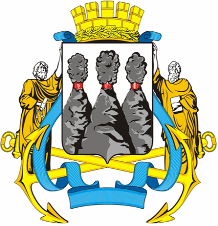 ГЛАВАПЕТРОПАВЛОВСК-КАМЧАТСКОГОГОРОДСКОГО ОКРУГА « 13 » января  2012 г.  № 1О поощрении оперативных работников прокуратуры Петропавловск-Камчатского городского округа  МельниковаДмитрия Юрьевича-  заместителя прокурора  Петропавловск-Камчатского городского округа  советника юстиции.ЛисиченкоВладимиру Александровичу- помощнику прокурора Петропавловск-Камчатского городского округа юристу 1 класса.